1.)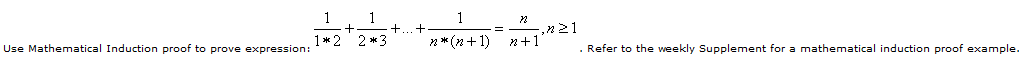 2.)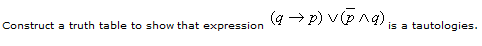 3.)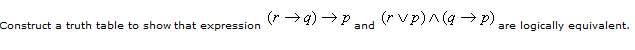 